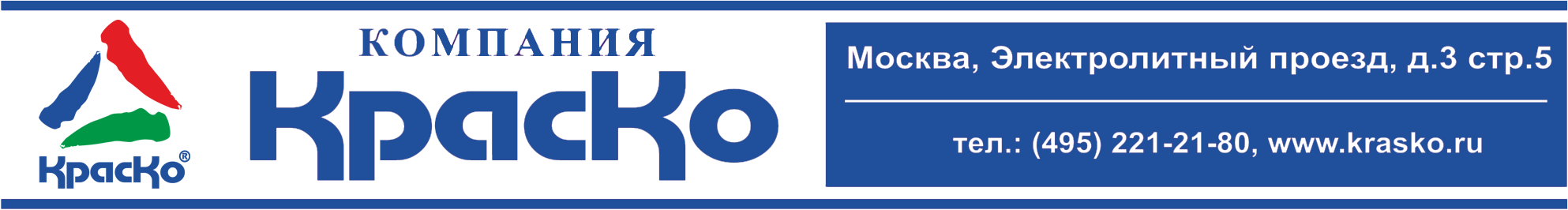 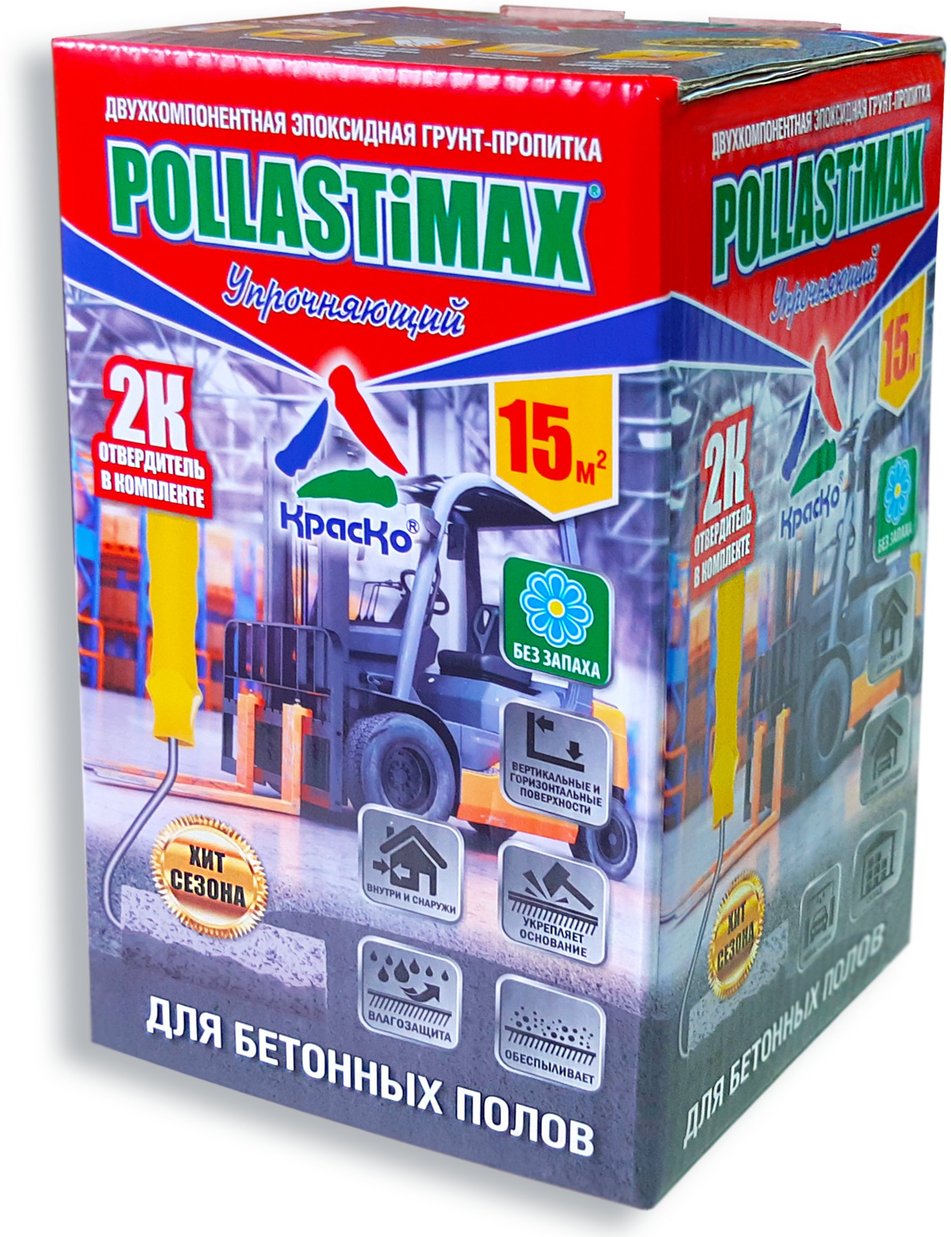 Двухкомпонентная эпоксидная грунт-пропиткаPOLLASTiMAX «Упрочняющий» (готовый набор средств для защиты и упрочнения бетонного пола)упрочняет и укрепляет основаниеобеспыливает поверхностьпридаёт бетону водостойкость и водонепроницаемостьзначительно улучшает адгезию финишного слояможет применяться как самостоятельное покрытиене содержит ароматических растворителей (без запаха)готовый к применению малярный наборPOLLASTiMAX «Упрочняющий» - двухкомпонентная эпоксидная грунт-пропитка, предназначенная для глубокого грунтования бетонных полов.Эпоксидная упрочняющая грунт-пропитка POLLASTiMAX обеспечивает значительное упрочнение и обеспыливание бетонной поверхности, запечатывает цементные поры и способствует надежному сцеплению с финишными покрытиями, а также снижает их расход. POLLASTiMAX «Упрочняющий» имеет хорошую адгезию к невпитывающим основаниям (металл, керамическая плитка, эпоксидные покрытия и т.п.). Загрунтованная грунт-пропиткой поверхность перестаёт пылить, становится устойчива к воздействию воды, химических веществ, механическому и абразивному износу, а, следовательно, при нагрузках с низкой интенсивностью может быть использована в качестве самостоятельного покрытия.Назначение:Эпоксидная грунт-пропитка POLLASTiMAX «Упрочняющий» рекомендуется к применению на объектах промышленного и гражданского назначения: торговые и производственные помещения, предприятия пищевой и фармацевтической промышленности, детские и медицинские учреждения, складские помещения, авторемонтные мастерские, гаражи, народные паркинги и т.д.КомплектацияВ состав готового малярного набора входит:Основа материала и отвердитель,Шлифованная деревянная мешалка, Защитные перчатки (с двойным латексным покрытием),Малярная кисть 25 мм. (для обработки труднодоступных мест), Инструкция по применению.Применение:Поверхность предварительно шлифуется, за счет шлифовки удаляется цементное (известковое) молочко - поверхность получается более прочная и ровная.  Основание пола должно быть чистое и сухое (влажность основания не более 4%), прочное (на сжатие не менее 20 МПа, прочность на отрыв не менее 1,5 МПа).Перед нанесением компонент «А» перемешать до однородного состояния специальной деревянной мешалкой (входит в комплект поставки), добавить компонент «Б». Полученную смесь тщательно перемешать в течение 2-3 минут, после чего выдержать 5-10 минут и повторить перемешивание (в условиях технической оснащённости, для перемешивания составов, рекомендуется использовать низкооборотистую дрель со специальной насадкой). Грунт-пропитку наносить валиком, с равномерным распределением по всей площади грунтуемой поверхности. Жизнеспособность материала в смешанном состоянии – 45-60 минут! При нанесении по шероховатой поверхности, допускается разбавление материала растворителями Р-4, ксилол не более 3% по массе. На низких марках бетона рекомендуется повторная обработка упрочняющей грунт-пропиткой через 2-3 часа после нанесения первого слоя (по липкой поверхности). Для обработки труднодоступных мест используйте кисть входящую в комплект поставки. Нанесение финишных покрытий POLLASTiMAX; «Премиум» / «Жидкая плитка» рекомендуется проводить в интервале 12-48 ч. после грунтования поверхности (при +20°С).Перед нанесением наливного состава POLLASTiMAX «Жидкая плитка», загрунтованную поверхность шлифуют (для лучшего сцепления с финишным лицевым слоем). Операцию шлифования можно заменить нанесением тонкого слоя прокаленного кварцевого песка (по липкому слою), лишний песок убирается с помощью промышленного пылесоса.   При использовании в качестве самостоятельного покрытия пешеходные нагрузки допускаются через 24 ч. Полное отверждение материала происходит через 5 суток (при t +20°С). Проведение окрасочных работ следует осуществлять при температуре воздуха от + 5°С. После окончания работ инструмент очистить растворителем Р-4, ксилол.Расход:Расход грунтовки составляет 0,2-0,3 кг. на 1 кв.м. поверхности (в зависимости от вида, марки (класса) бетона и его состояния).Меры предосторожности:Избегать попадания материала на открытые участки кожи и слизистые оболочки. Использовать индивидуальные средства защиты. После окончания работ необходимо проветрить помещение. Хранение:Состав хранить в прочно закрытой таре при температуре от 0 до +30˚C. Беречь от огня и действия прямых солнечных лучей. Допускается транспортировка материала при температуре до -30˚C.Гарантийный срок хранения в заводской упаковке - 12 месяцев со дня изготовления.Тара: Масса нетто: компонент «А» - 2,6 кг, компонент «Б» - 0,35 кг.Внимание! Упаковка оснащена защитными элементами от подделок.Технические данныеОснова материалаэпоксидная смолаУсловная вязкость по В3-246 (сопло 4), сек, не менее200Время высыхания до степени 3 при t (20,0±0,5)°С, ч, не более12Содержание летучих веществ, %, не более3ТУ20.30.12-022-01524656-2019